Davies Booster Club Board Meeting 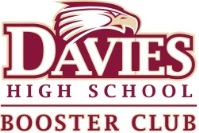 Board Meeting MinutesJuly 8, 2020online Teams Board members present:Misty Dietz, Don Drummond, Katie Hasbargen, Jon Lucht, Chad Maloy, David Mann, Tom Nelson, Scott Peters, Brad Schneider, Michelle SwansonBoard members absent: Todd Graf, Jodi Hanson, Phil Johnson, Steve Martodam, Shannon Olson, Chuck Ulrich, Robin WachaAdvisor absent: Lenny OhlhauserGuest attendees: noneProceedings:Chad Maloy, President, called the meeting to order on July 8, 2020 at 6:31 p.m. Consent Agenda Summary:
June’s minutes and treasurer’s report adopted without objection. Chad Maloy reported that allocated funds that haven’t been spent due to cancelled events and activities will still be honored if those groups come forward to claim them.Committee Reports:Communication Committee Report: nothing to reportMembership: Some updates to the promotional gifts have been made. The membership form updated.Spirit Committee: nothing to report.Advertising: Funding Requests: no requestsOld Business:Discussion about bringing in non-Board member volunteers to be part of the committees.New Business: Reminder that all dues must be paid for Board members to be in good standing.The first football game is September 4th. We will run the concession stand, and we’ll need volunteers.Discussion of blanket inventory. Anticipated sales events: freshman orientation and football games.Next meeting August 12th at 6:30 pm.Meeting Adjourned at 7:29 p.m. Submitted by Misty Dietz, Secretary